lMADONAS NOVADA PAŠVALDĪBA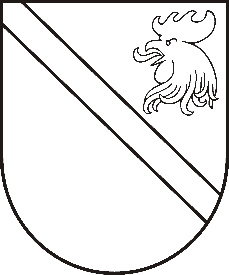 Reģ. Nr. 90000054572Saieta laukums 1, Madona, Madonas novads, LV-4801 t. 64860090, e-pasts: pasts@madona.lv ___________________________________________________________________________MADONAS NOVADA PAŠVALDĪBAS DOMESLĒMUMSMadonā2021.gada 27.maijā						            		 Nr.214									               (protokols Nr.13, 5.p.)Par Madonas novada bāriņtiesas locekļa ievēlēšanuŅemot vērā Madonas novada pašvaldības izsludināto pretendentu atlasi uz bāriņtiesas locekļa amata vietu uz noteiktu laiku (uz bāriņtiesas locekļa prombūtnes laiku), Madonas novada pašvaldības dome 2021.gada 18.maijā ar lēmumu Nr.184 (protokols Nr.12, 2.p.) par Madonas novada bāriņtiesas locekli, no 2021.gada 21.jūnija, ievēlēja Ilutu Ozoliņu.Madonas novada pašvaldība (turpmāk tekstā – pašvaldība) uz pašvaldības elektronisko pasta adresi saņēma amata pretendenta […] vēstuli, kurā minēts, ka nav saņēmusi informāciju par pretendentu atlases rezultātiem. Pārbaudot pretendentu atlases norises gaitu, secināts, ka amata pretendenti pēc sākotnējās atbilstības pārbaudes, tika virzīti uz pretendentu izvērtēšanu pašvaldības Sociālo un veselības jautājumu komitejā (turpmāk tekstā – komiteja). Par pretendentu atlasi un saziņu videokonferences režīmā komitejas sēdē, pretendentiem tika nosūtīta elektronika vēstule uz pretendenta pieteikumā norādīto elektronisko adresi. Pārbaudot pretendentei […] nosūtīto elektronisko vēstuli, tika konstatēta adresāta kļūda, kas ir pamats vēstules nepiegādāšanai adresātam.Ņemot vērā konstatēto tehnisko kļūdu, lai pretendentiem nodrošinātu vienādu izvērtēšanas procesu (tai skaitā pārrunas videokonferences režīmā) 2021.gada 26.maija komitejas sēdē tika rīkota atkārtota pretendentu atlase. Izvērtējot abus pretendentus, komiteja par atbilstošāko atzina Ilutu Ozoliņu un nolēma Ilutu Ozoliņu virzīt uz apstiprināšanu pašvaldības domes sēdē.	Likuma “Par pašvaldībām” 26.panta pirmās daļas 26.punkts nosaka, ka “dome var izskatīt jebkuru jautājumu, kas ir attiecīgās pašvaldības pārziņā, turklāt tikai dome var ievēlēt un atbrīvot (atcelt) bāriņtiesu priekšsēdētājus un locekļus”. Bāriņtiesu likuma 9.panta pirmā daļa nosaka, ka “bāriņtiesas priekšsēdētāju, bāriņtiesas priekšsēdētāja vietnieku un ne mazāk kā trīs bāriņtiesas locekļus ievēlē attiecīgā pašvaldības dome uz pieciem gadiem”.	Noklausījusies sniegto informāciju, ņemot vērā, ka saziņā ar amata pretendentu […] tika konstatēta tehniska kļūda, un lai nodrošinātu vienlīdzīgu pretendentu atlasi, tika rīkota atkārtota pretendentu izvērtēšana, pamatojoties uz likuma “Par pašvaldībām” 21. panta  pirmās daļas 26. punktu, Bāriņtiesu likuma 9. panta pirmo daļu, 10. un 11. pantu, ņemot vērā 26.05.2021. Sociālo un veselības jautājumu komitejas atzinumu, atklāti balsojot:  PAR – 13 (Agris Lungevičs, Aleksandrs Šrubs, Andris Dombrovskis, Antra Gotlaufa, Artūrs Čačka, Gatis Teilis, Gunārs Ikaunieks, Inese Strode, Ivars Miķelsons, Rihards Saulītis, Valda Kļaviņa, Valentīns Rakstiņš, Zigfrīds Gora), PRET – NAV, ATTURAS – NAV, Madonas novada pašvaldības dome NOLEMJ:Atcelt Madonas novada pašvaldības domes 2021.gada 18.maija lēmumu Nr.184 (protokols Nr.12, 2.p.).Ievēlēt Ilutu Ozoliņu […] par Madonas novada bāriņtiesas locekli ar 2021.gada 21.jūniju uz noteiktu laiku (uz bāriņtiesas locekļa prombūtnes laiku).Domes priekšsēdētājs						    A.Lungevičs Lediņa 29409996